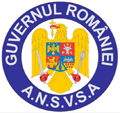 دولة الكويتادارة الاغذية المستوردة The official stamp and signature must appear on all separated pages /Ştampila şi semnătura  trebuie să apară pe toate paginile.شهادة صحية لتصدير منتجات الحليب والحليب إلى دول مجلس التعاون الخليجيشهادة صحية لتصدير منتجات الحليب والحليب إلى دول مجلس التعاون الخليجيشهادة صحية لتصدير منتجات الحليب والحليب إلى دول مجلس التعاون الخليجيشهادة صحية لتصدير منتجات الحليب والحليب إلى دول مجلس التعاون الخليجيHEALTH CERTIFICATE FOR EXPORT OF MILK , AND MILK PRODUCTS  TO GCC COUNTRIES / CERTIFICAT DE SĂNĂTATE PENTRU EXPORTUL PRODUSELOR LACTATE ÎN KUWAITHEALTH CERTIFICATE FOR EXPORT OF MILK , AND MILK PRODUCTS  TO GCC COUNTRIES / CERTIFICAT DE SĂNĂTATE PENTRU EXPORTUL PRODUSELOR LACTATE ÎN KUWAITHEALTH CERTIFICATE FOR EXPORT OF MILK , AND MILK PRODUCTS  TO GCC COUNTRIES / CERTIFICAT DE SĂNĂTATE PENTRU EXPORTUL PRODUSELOR LACTATE ÎN KUWAITHEALTH CERTIFICATE FOR EXPORT OF MILK , AND MILK PRODUCTS  TO GCC COUNTRIES / CERTIFICAT DE SĂNĂTATE PENTRU EXPORTUL PRODUSELOR LACTATE ÎN KUWAITالرقم المرجعي للشهادة الصحيةالرقم المرجعي للشهادة الصحيةCertificate Reference No.Numărul de referinţă al certificatuluiCertificate Reference No.Numărul de referinţă al certificatuluiالمرسل (المصدر) (Exporter) Name (Exporter) NameI.1الاسم(Exportator ) Nume(Exportator ) Numeمكان الإصدارمكان الإصدارPlace of Issue/Locul emiteriiPlace of Issue/Locul emiteriiI.2I.2تاريخ الإصدارتاريخ الإصدارDate of Issue/ Data emiteriiDate of Issue/ Data emiteriiI.2العنوانAddress/ adresa completăAddress/ adresa completăالجهة الرقابية المختصةالاسم   الادارة العامه للحجر البيطرىالجهة الرقابية المختصةالاسم   الادارة العامه للحجر البيطرىCompetent/Certifying Authority and NameAutoritatea Competentă:Competent/Certifying Authority and NameAutoritatea Competentă:I.2Address / AdresaAddress / AdresaI.3I.4I.7المرسل إليه (المستورد)Consignee (importer)Consignee (importer)العنوانالعاشر من رمضانالعنوانالعاشر من رمضانI.3I.4I.7الاسمName/ Nume importatorName/ Nume importatorI.3I.4I.7رمز الأيزوISO code*ROبلد المنشأCountry of origin  Tara de origine        ROMANIA رومانيا  I.3I.4I.7رمز الأيزوISO code*ROبلد المنشأCountry of origin  Tara de origine        ROMANIA رومانيا  I.3I.4I.7الشركة الصانعة/المسلخProducer/Slaughterhouse Est.Producer/Slaughterhouse Est.I.5رمز الأيزوISO code*بلد الوصولCountry of DestinationTara de destinatieI.3I.4I.7الاسمعلامة الأوروبيةName --------------------e EU mark Nume producator Stampila EU nr.Name --------------------e EU mark Nume producator Stampila EU nr.I.5KW  KUWAITالعنوانAddress/  AdresaAddress/  AdresaI.6I.6بلد المغادرة/موقع التحميلبلد المغادرة/موقع التحميلBorder of Loading/Country of Dispatch / Tara de expeditie      ROMANIA  رومانيا  Border of Loading/Country of Dispatch / Tara de expeditie      ROMANIA  رومانيا  I.9بلد الوصول /منفذ الدخولBorder of Entry/Country of Destination /  Tara de destinatie Border of Entry/Country of Destination /  Tara de destinatie I.8الرقم التعريفي/هوية وسيلة النقلالرقم التعريفي/هوية وسيلة النقلVehicle Identification No. /    Identificarea vehiculului nrVehicle Identification No. /    Identificarea vehiculului nrI.11وسيلة النقلMeans of transport/  Modalitatea de transportMeans of transport/  Modalitatea de transportI.10بحرى مبردبحرى مبردجويBy AirI.10درجة حرارة حفظ المادة الغذائيةدرجة حرارة حفظ المادة الغذائيةTemperature of Food product Temperatura produsuluiTemperature of Food product Temperatura produsuluiI.12بحريBy SeaI.10مبردمبردبريBy RoadI.10تم ترخيص البضائع لاستخدامها في:تم ترخيص البضائع لاستخدامها في:تم ترخيص البضائع لاستخدامها في:تم ترخيص البضائع لاستخدامها في:تم ترخيص البضائع لاستخدامها في:تم ترخيص البضائع لاستخدامها في:تم ترخيص البضائع لاستخدامها في:Commodities  Certified for:Mărfuri certificate pentru:Commodities  Certified for:Mărfuri certificate pentru:Commodities  Certified for:Mărfuri certificate pentru:Commodities  Certified for:Mărfuri certificate pentru:Commodities  Certified for:Mărfuri certificate pentru:I.13I.13I.13الاستهلاك الآدمي: Human Consumptionمباشرة √Directlyبعد معالجة إضافيةAfter Further Process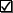 أخرى       Otherالاستهلاك الآدمي: Human Consumptionمباشرة √Directlyبعد معالجة إضافيةAfter Further Processأخرى       Otherالاستهلاك الآدمي: Human Consumptionمباشرة √Directlyبعد معالجة إضافيةAfter Further Processأخرى       Otherالاستهلاك الآدمي: Human Consumptionمباشرة √Directlyبعد معالجة إضافيةAfter Further Processأخرى       Otherالاستهلاك الآدمي: Human Consumptionمباشرة √Directlyبعد معالجة إضافيةAfter Further Processأخرى       Otherالاستهلاك الآدمي: Human Consumptionمباشرة √Directlyبعد معالجة إضافيةAfter Further Processأخرى       Otherالاستهلاك الآدمي: Human Consumptionمباشرة √Directlyبعد معالجة إضافيةAfter Further Processأخرى       Otherالاستهلاك الآدمي: Human Consumptionمباشرة √Directlyبعد معالجة إضافيةAfter Further Processأخرى       Otherالاستهلاك الآدمي: Human Consumptionمباشرة √Directlyبعد معالجة إضافيةAfter Further Processأخرى       Otherالاستهلاك الآدمي: Human Consumptionمباشرة √Directlyبعد معالجة إضافيةAfter Further Processأخرى       Otherالاستهلاك الآدمي: Human Consumptionمباشرة √Directlyبعد معالجة إضافيةAfter Further Processأخرى       Otherالاستهلاك الآدمي: Human Consumptionمباشرة √Directlyبعد معالجة إضافيةAfter Further Processأخرى       Otherالاستهلاك الآدمي: Human Consumptionمباشرة √Directlyبعد معالجة إضافيةAfter Further Processأخرى       Otherالاستهلاك الآدمي: Human Consumptionمباشرة √Directlyبعد معالجة إضافيةAfter Further Processأخرى       Otherالاستهلاك الآدمي: Human Consumptionمباشرة √Directlyبعد معالجة إضافيةAfter Further Processأخرى       OtherTotal Weight/ Greutatea netăBatch No./ Numar de lotNo Packages/ Numar de bax-uriNo Packages/ Numar de bax-uriExpiry Date/ Data expirăriiProduction Date/ Data fabricaţieiBrand Name/ BrandTreatment Type/ Tipul de tratament termicTreatment Type/ Tipul de tratament termicHS-CodeCodice HS/codul produsuluiName & Description of Food/ Descrierea produselorName & Description of Food/ Descrierea produselorI.14I.14الوزنالكليرقمالتشغيلةعددالطرودعددالطرودتاريخالانتهاءتاريخالإنتاجالعلامةالتجاريةنوعالمعالجةنوعالمعالجةبندالتعرفةالجمركيةاسمووصفالمادةالغذائيةاسمووصفالمادةالغذائيةI.14I.14I.14I.14I.14I.14I.14I.14الإفادة الصحيةالإفادة الصحيةالإفادة الصحيةالإفادة الصحيةالإفادة الصحيةالإفادة الصحيةالإفادة الصحيةHealth Attestation/  Atestarea sanitar veterinaraHealth Attestation/  Atestarea sanitar veterinaraHealth Attestation/  Atestarea sanitar veterinaraHealth Attestation/  Atestarea sanitar veterinaraHealth Attestation/  Atestarea sanitar veterinaraI.15I.15I.15إن الألبان أو منتجات الألبان مطابقة للمتطلبات الخليجية والاتحاد الاوروبية.إن الألبان أو منتجات الألبان مطابقة للمتطلبات الخليجية والاتحاد الاوروبية.إن الألبان أو منتجات الألبان مطابقة للمتطلبات الخليجية والاتحاد الاوروبية.إن الألبان أو منتجات الألبان مطابقة للمتطلبات الخليجية والاتحاد الاوروبية.إن الألبان أو منتجات الألبان مطابقة للمتطلبات الخليجية والاتحاد الاوروبية.إن الألبان أو منتجات الألبان مطابقة للمتطلبات الخليجية والاتحاد الاوروبية.إن الألبان أو منتجات الألبان مطابقة للمتطلبات الخليجية والاتحاد الاوروبية.The milk/milk product is in conformity with the existing GCC requirements equivalent to EC requirements/ Laptele / produsele din lapte sunt in conformitate cu cerintele GCC echivalente cu cerintele EC.The milk/milk product is in conformity with the existing GCC requirements equivalent to EC requirements/ Laptele / produsele din lapte sunt in conformitate cu cerintele GCC echivalente cu cerintele EC.The milk/milk product is in conformity with the existing GCC requirements equivalent to EC requirements/ Laptele / produsele din lapte sunt in conformitate cu cerintele GCC echivalente cu cerintele EC.The milk/milk product is in conformity with the existing GCC requirements equivalent to EC requirements/ Laptele / produsele din lapte sunt in conformitate cu cerintele GCC echivalente cu cerintele EC.The milk/milk product is in conformity with the existing GCC requirements equivalent to EC requirements/ Laptele / produsele din lapte sunt in conformitate cu cerintele GCC echivalente cu cerintele EC.I.15I.15I.15أن مصدرالألبان أو منتجات الألبان حيوانات سليمة وخاضعة للفحص البيطري من قبل الجهة الرقابية المختصة ومتوافقة مع المتطلبات الخليجية والاتحاد الاوروبية .أن مصدرالألبان أو منتجات الألبان حيوانات سليمة وخاضعة للفحص البيطري من قبل الجهة الرقابية المختصة ومتوافقة مع المتطلبات الخليجية والاتحاد الاوروبية .أن مصدرالألبان أو منتجات الألبان حيوانات سليمة وخاضعة للفحص البيطري من قبل الجهة الرقابية المختصة ومتوافقة مع المتطلبات الخليجية والاتحاد الاوروبية .أن مصدرالألبان أو منتجات الألبان حيوانات سليمة وخاضعة للفحص البيطري من قبل الجهة الرقابية المختصة ومتوافقة مع المتطلبات الخليجية والاتحاد الاوروبية .أن مصدرالألبان أو منتجات الألبان حيوانات سليمة وخاضعة للفحص البيطري من قبل الجهة الرقابية المختصة ومتوافقة مع المتطلبات الخليجية والاتحاد الاوروبية .أن مصدرالألبان أو منتجات الألبان حيوانات سليمة وخاضعة للفحص البيطري من قبل الجهة الرقابية المختصة ومتوافقة مع المتطلبات الخليجية والاتحاد الاوروبية .أن مصدرالألبان أو منتجات الألبان حيوانات سليمة وخاضعة للفحص البيطري من قبل الجهة الرقابية المختصة ومتوافقة مع المتطلبات الخليجية والاتحاد الاوروبية .The milk /milk product has been derived from healthy animals that are subject to the official veterinary service inspections and are compliant with GCC requirements equivalent to EC requirements. Laptele / produsul lactat a fost obținut de la animale sănătoase care fac obiectul inspecțiilor oficiale ale serviciului veterinar și sunt conforme cu cerințele CCG echivalente cu cerințele CE.The milk /milk product has been derived from healthy animals that are subject to the official veterinary service inspections and are compliant with GCC requirements equivalent to EC requirements. Laptele / produsul lactat a fost obținut de la animale sănătoase care fac obiectul inspecțiilor oficiale ale serviciului veterinar și sunt conforme cu cerințele CCG echivalente cu cerințele CE.The milk /milk product has been derived from healthy animals that are subject to the official veterinary service inspections and are compliant with GCC requirements equivalent to EC requirements. Laptele / produsul lactat a fost obținut de la animale sănătoase care fac obiectul inspecțiilor oficiale ale serviciului veterinar și sunt conforme cu cerințele CCG echivalente cu cerințele CE.The milk /milk product has been derived from healthy animals that are subject to the official veterinary service inspections and are compliant with GCC requirements equivalent to EC requirements. Laptele / produsul lactat a fost obținut de la animale sănătoase care fac obiectul inspecțiilor oficiale ale serviciului veterinar și sunt conforme cu cerințele CCG echivalente cu cerințele CE.The milk /milk product has been derived from healthy animals that are subject to the official veterinary service inspections and are compliant with GCC requirements equivalent to EC requirements. Laptele / produsul lactat a fost obținut de la animale sănătoase care fac obiectul inspecțiilor oficiale ale serviciului veterinar și sunt conforme cu cerințele CCG echivalente cu cerințele CE.I.15I.15I.15تم إجراء عمليات تداول الألبان أو منتجات الألبان وفقا للمتطلبات الخليجية والاتحاد الاوروبية وفي منشأه خاضعة للرقابة من قبل الجهة الرقابية المختصة، وتطبق نظام إدارة سلامة الغذاء استنادا إلى مبادئ نظام الهاسب أو  ما يماثله.تم إجراء عمليات تداول الألبان أو منتجات الألبان وفقا للمتطلبات الخليجية والاتحاد الاوروبية وفي منشأه خاضعة للرقابة من قبل الجهة الرقابية المختصة، وتطبق نظام إدارة سلامة الغذاء استنادا إلى مبادئ نظام الهاسب أو  ما يماثله.تم إجراء عمليات تداول الألبان أو منتجات الألبان وفقا للمتطلبات الخليجية والاتحاد الاوروبية وفي منشأه خاضعة للرقابة من قبل الجهة الرقابية المختصة، وتطبق نظام إدارة سلامة الغذاء استنادا إلى مبادئ نظام الهاسب أو  ما يماثله.تم إجراء عمليات تداول الألبان أو منتجات الألبان وفقا للمتطلبات الخليجية والاتحاد الاوروبية وفي منشأه خاضعة للرقابة من قبل الجهة الرقابية المختصة، وتطبق نظام إدارة سلامة الغذاء استنادا إلى مبادئ نظام الهاسب أو  ما يماثله.تم إجراء عمليات تداول الألبان أو منتجات الألبان وفقا للمتطلبات الخليجية والاتحاد الاوروبية وفي منشأه خاضعة للرقابة من قبل الجهة الرقابية المختصة، وتطبق نظام إدارة سلامة الغذاء استنادا إلى مبادئ نظام الهاسب أو  ما يماثله.تم إجراء عمليات تداول الألبان أو منتجات الألبان وفقا للمتطلبات الخليجية والاتحاد الاوروبية وفي منشأه خاضعة للرقابة من قبل الجهة الرقابية المختصة، وتطبق نظام إدارة سلامة الغذاء استنادا إلى مبادئ نظام الهاسب أو  ما يماثله.تم إجراء عمليات تداول الألبان أو منتجات الألبان وفقا للمتطلبات الخليجية والاتحاد الاوروبية وفي منشأه خاضعة للرقابة من قبل الجهة الرقابية المختصة، وتطبق نظام إدارة سلامة الغذاء استنادا إلى مبادئ نظام الهاسب أو  ما يماثله.The milk/milk product was handled in accordance with the GCC requirements, equivalent to EC requirements at an establishment that has been subjected to inspections by the Competent Authority and implements a food safety management system based on HACCP principles or an equivalent system.Laptele / produsul lactat a fost manipulat în conformitate cu cerințele CCG, echivalent cu cerințele CE la o unitate care a fost supusă inspecțiilor de către autoritatea competentă și implementează un sistem de management al siguranței alimentelor, bazat pe principiile HACCP sau pe un sistem echivalent.The milk/milk product was handled in accordance with the GCC requirements, equivalent to EC requirements at an establishment that has been subjected to inspections by the Competent Authority and implements a food safety management system based on HACCP principles or an equivalent system.Laptele / produsul lactat a fost manipulat în conformitate cu cerințele CCG, echivalent cu cerințele CE la o unitate care a fost supusă inspecțiilor de către autoritatea competentă și implementează un sistem de management al siguranței alimentelor, bazat pe principiile HACCP sau pe un sistem echivalent.The milk/milk product was handled in accordance with the GCC requirements, equivalent to EC requirements at an establishment that has been subjected to inspections by the Competent Authority and implements a food safety management system based on HACCP principles or an equivalent system.Laptele / produsul lactat a fost manipulat în conformitate cu cerințele CCG, echivalent cu cerințele CE la o unitate care a fost supusă inspecțiilor de către autoritatea competentă și implementează un sistem de management al siguranței alimentelor, bazat pe principiile HACCP sau pe un sistem echivalent.The milk/milk product was handled in accordance with the GCC requirements, equivalent to EC requirements at an establishment that has been subjected to inspections by the Competent Authority and implements a food safety management system based on HACCP principles or an equivalent system.Laptele / produsul lactat a fost manipulat în conformitate cu cerințele CCG, echivalent cu cerințele CE la o unitate care a fost supusă inspecțiilor de către autoritatea competentă și implementează un sistem de management al siguranței alimentelor, bazat pe principiile HACCP sau pe un sistem echivalent.The milk/milk product was handled in accordance with the GCC requirements, equivalent to EC requirements at an establishment that has been subjected to inspections by the Competent Authority and implements a food safety management system based on HACCP principles or an equivalent system.Laptele / produsul lactat a fost manipulat în conformitate cu cerințele CCG, echivalent cu cerințele CE la o unitate care a fost supusă inspecțiilor de către autoritatea competentă și implementează un sistem de management al siguranței alimentelor, bazat pe principiile HACCP sau pe un sistem echivalent.I.15I.15I.15تم تطبيق الممارسات البيطرية الجيدة في استخدام الأدوية البيطرية (بما فيها محفزات النمو) والكيماويات الزراعية في الحيوانات الحية، وإن أية متبقيات في الألبان أو منتجات الألبان متوافقة مع المتطلبات الخليجية والاتحاد الاوروبية.تم تطبيق الممارسات البيطرية الجيدة في استخدام الأدوية البيطرية (بما فيها محفزات النمو) والكيماويات الزراعية في الحيوانات الحية، وإن أية متبقيات في الألبان أو منتجات الألبان متوافقة مع المتطلبات الخليجية والاتحاد الاوروبية.تم تطبيق الممارسات البيطرية الجيدة في استخدام الأدوية البيطرية (بما فيها محفزات النمو) والكيماويات الزراعية في الحيوانات الحية، وإن أية متبقيات في الألبان أو منتجات الألبان متوافقة مع المتطلبات الخليجية والاتحاد الاوروبية.تم تطبيق الممارسات البيطرية الجيدة في استخدام الأدوية البيطرية (بما فيها محفزات النمو) والكيماويات الزراعية في الحيوانات الحية، وإن أية متبقيات في الألبان أو منتجات الألبان متوافقة مع المتطلبات الخليجية والاتحاد الاوروبية.تم تطبيق الممارسات البيطرية الجيدة في استخدام الأدوية البيطرية (بما فيها محفزات النمو) والكيماويات الزراعية في الحيوانات الحية، وإن أية متبقيات في الألبان أو منتجات الألبان متوافقة مع المتطلبات الخليجية والاتحاد الاوروبية.تم تطبيق الممارسات البيطرية الجيدة في استخدام الأدوية البيطرية (بما فيها محفزات النمو) والكيماويات الزراعية في الحيوانات الحية، وإن أية متبقيات في الألبان أو منتجات الألبان متوافقة مع المتطلبات الخليجية والاتحاد الاوروبية.تم تطبيق الممارسات البيطرية الجيدة في استخدام الأدوية البيطرية (بما فيها محفزات النمو) والكيماويات الزراعية في الحيوانات الحية، وإن أية متبقيات في الألبان أو منتجات الألبان متوافقة مع المتطلبات الخليجية والاتحاد الاوروبية.Good veterinary practice has been applied in use of veterinary medicines (including growth hormones) and agriculture chemicals in live animals and any residues in milk or milk product comply with GCC requirements equivalent to EC requirements.O bună practică veterinară a fost aplicată în utilizarea medicamentelor de uz veterinar (inclusiv a hormonilor de creștere) și a produselor chimice din agricultură la animalele vii, iar orice reziduuri din lapte sau produse lactate respectă cerințele CCG echivalente cu cerințele CE.Good veterinary practice has been applied in use of veterinary medicines (including growth hormones) and agriculture chemicals in live animals and any residues in milk or milk product comply with GCC requirements equivalent to EC requirements.O bună practică veterinară a fost aplicată în utilizarea medicamentelor de uz veterinar (inclusiv a hormonilor de creștere) și a produselor chimice din agricultură la animalele vii, iar orice reziduuri din lapte sau produse lactate respectă cerințele CCG echivalente cu cerințele CE.Good veterinary practice has been applied in use of veterinary medicines (including growth hormones) and agriculture chemicals in live animals and any residues in milk or milk product comply with GCC requirements equivalent to EC requirements.O bună practică veterinară a fost aplicată în utilizarea medicamentelor de uz veterinar (inclusiv a hormonilor de creștere) și a produselor chimice din agricultură la animalele vii, iar orice reziduuri din lapte sau produse lactate respectă cerințele CCG echivalente cu cerințele CE.Good veterinary practice has been applied in use of veterinary medicines (including growth hormones) and agriculture chemicals in live animals and any residues in milk or milk product comply with GCC requirements equivalent to EC requirements.O bună practică veterinară a fost aplicată în utilizarea medicamentelor de uz veterinar (inclusiv a hormonilor de creștere) și a produselor chimice din agricultură la animalele vii, iar orice reziduuri din lapte sau produse lactate respectă cerințele CCG echivalente cu cerințele CE.Good veterinary practice has been applied in use of veterinary medicines (including growth hormones) and agriculture chemicals in live animals and any residues in milk or milk product comply with GCC requirements equivalent to EC requirements.O bună practică veterinară a fost aplicată în utilizarea medicamentelor de uz veterinar (inclusiv a hormonilor de creștere) și a produselor chimice din agricultură la animalele vii, iar orice reziduuri din lapte sau produse lactate respectă cerințele CCG echivalente cu cerințele CE.I.15I.15I.15تم تعين واختبار الاصناف بتوافق مع نتائج مطابقة في أعقاب خطة الرقابة الداخلية ضد التلوث بالديوكسين بوتيرة سنوية، والنتائج صالحة للاستهلاك البشريتم تعين واختبار الاصناف بتوافق مع نتائج مطابقة في أعقاب خطة الرقابة الداخلية ضد التلوث بالديوكسين بوتيرة سنوية، والنتائج صالحة للاستهلاك البشريتم تعين واختبار الاصناف بتوافق مع نتائج مطابقة في أعقاب خطة الرقابة الداخلية ضد التلوث بالديوكسين بوتيرة سنوية، والنتائج صالحة للاستهلاك البشريتم تعين واختبار الاصناف بتوافق مع نتائج مطابقة في أعقاب خطة الرقابة الداخلية ضد التلوث بالديوكسين بوتيرة سنوية، والنتائج صالحة للاستهلاك البشريتم تعين واختبار الاصناف بتوافق مع نتائج مطابقة في أعقاب خطة الرقابة الداخلية ضد التلوث بالديوكسين بوتيرة سنوية، والنتائج صالحة للاستهلاك البشريتم تعين واختبار الاصناف بتوافق مع نتائج مطابقة في أعقاب خطة الرقابة الداخلية ضد التلوث بالديوكسين بوتيرة سنوية، والنتائج صالحة للاستهلاك البشريتم تعين واختبار الاصناف بتوافق مع نتائج مطابقة في أعقاب خطة الرقابة الداخلية ضد التلوث بالديوكسين بوتيرة سنوية، والنتائج صالحة للاستهلاك البشريThe products has been handled in accordance with the EU requirement, in establishments subject to inspections by the competent authority and/or an officially recognized body that implements a food safety management system based on the HACCP principles or an equivalent system. Based on the results of the national monitoring plan, they present dioxin levels that do not exceed the limits set by EU standards. They are fit for human consumption.Produsele au fost manipulate în conformitate cu cerințele UE, în unitățile supuse inspecțiilor de către autoritatea competentă și / sau de către un organism recunoscut oficial care pune în aplicare un sistem de management al siguranței alimentelor, bazat pe principiile HACCP sau pe un sistem echivalent. Pe baza rezultatelor planului național de monitorizare, acestea prezintă niveluri de dioxină care nu depășesc limitele stabilite de standardele UE. Sunt potrivite pentru consumul uman.The products has been handled in accordance with the EU requirement, in establishments subject to inspections by the competent authority and/or an officially recognized body that implements a food safety management system based on the HACCP principles or an equivalent system. Based on the results of the national monitoring plan, they present dioxin levels that do not exceed the limits set by EU standards. They are fit for human consumption.Produsele au fost manipulate în conformitate cu cerințele UE, în unitățile supuse inspecțiilor de către autoritatea competentă și / sau de către un organism recunoscut oficial care pune în aplicare un sistem de management al siguranței alimentelor, bazat pe principiile HACCP sau pe un sistem echivalent. Pe baza rezultatelor planului național de monitorizare, acestea prezintă niveluri de dioxină care nu depășesc limitele stabilite de standardele UE. Sunt potrivite pentru consumul uman.The products has been handled in accordance with the EU requirement, in establishments subject to inspections by the competent authority and/or an officially recognized body that implements a food safety management system based on the HACCP principles or an equivalent system. Based on the results of the national monitoring plan, they present dioxin levels that do not exceed the limits set by EU standards. They are fit for human consumption.Produsele au fost manipulate în conformitate cu cerințele UE, în unitățile supuse inspecțiilor de către autoritatea competentă și / sau de către un organism recunoscut oficial care pune în aplicare un sistem de management al siguranței alimentelor, bazat pe principiile HACCP sau pe un sistem echivalent. Pe baza rezultatelor planului național de monitorizare, acestea prezintă niveluri de dioxină care nu depășesc limitele stabilite de standardele UE. Sunt potrivite pentru consumul uman.The products has been handled in accordance with the EU requirement, in establishments subject to inspections by the competent authority and/or an officially recognized body that implements a food safety management system based on the HACCP principles or an equivalent system. Based on the results of the national monitoring plan, they present dioxin levels that do not exceed the limits set by EU standards. They are fit for human consumption.Produsele au fost manipulate în conformitate cu cerințele UE, în unitățile supuse inspecțiilor de către autoritatea competentă și / sau de către un organism recunoscut oficial care pune în aplicare un sistem de management al siguranței alimentelor, bazat pe principiile HACCP sau pe un sistem echivalent. Pe baza rezultatelor planului național de monitorizare, acestea prezintă niveluri de dioxină care nu depășesc limitele stabilite de standardele UE. Sunt potrivite pentru consumul uman.The products has been handled in accordance with the EU requirement, in establishments subject to inspections by the competent authority and/or an officially recognized body that implements a food safety management system based on the HACCP principles or an equivalent system. Based on the results of the national monitoring plan, they present dioxin levels that do not exceed the limits set by EU standards. They are fit for human consumption.Produsele au fost manipulate în conformitate cu cerințele UE, în unitățile supuse inspecțiilor de către autoritatea competentă și / sau de către un organism recunoscut oficial care pune în aplicare un sistem de management al siguranței alimentelor, bazat pe principiile HACCP sau pe un sistem echivalent. Pe baza rezultatelor planului național de monitorizare, acestea prezintă niveluri de dioxină care nu depășesc limitele stabilite de standardele UE. Sunt potrivite pentru consumul uman.I.15I.15I.15الجهة الرسمية المختصة المخولة بالتوقيعResponsible body for signature/ Organismul responsabil pentru semnarea certificatului.الجهة الرسمية المختصة المخولة بالتوقيعResponsible body for signature/ Organismul responsabil pentru semnarea certificatului.الجهة الرسمية المختصة المخولة بالتوقيعResponsible body for signature/ Organismul responsabil pentru semnarea certificatului.الجهة الرسمية المختصة المخولة بالتوقيعResponsible body for signature/ Organismul responsabil pentru semnarea certificatului.الجهة الرسمية المختصة المخولة بالتوقيعResponsible body for signature/ Organismul responsabil pentru semnarea certificatului.الجهة الرسمية المختصة المخولة بالتوقيعResponsible body for signature/ Organismul responsabil pentru semnarea certificatului.الجهة الرسمية المختصة المخولة بالتوقيعResponsible body for signature/ Organismul responsabil pentru semnarea certificatului.الجهة الرسمية المختصة المخولة بالتوقيعResponsible body for signature/ Organismul responsabil pentru semnarea certificatului.الجهة الرسمية المختصة المخولة بالتوقيعResponsible body for signature/ Organismul responsabil pentru semnarea certificatului.الجهة الرسمية المختصة المخولة بالتوقيعResponsible body for signature/ Organismul responsabil pentru semnarea certificatului.الجهة الرسمية المختصة المخولة بالتوقيعResponsible body for signature/ Organismul responsabil pentru semnarea certificatului.الجهة الرسمية المختصة المخولة بالتوقيعResponsible body for signature/ Organismul responsabil pentru semnarea certificatului.الجهة الرسمية المختصة المخولة بالتوقيعResponsible body for signature/ Organismul responsabil pentru semnarea certificatului.الجهة الرسمية المختصة المخولة بالتوقيعResponsible body for signature/ Organismul responsabil pentru semnarea certificatului.الجهة الرسمية المختصة المخولة بالتوقيعResponsible body for signature/ Organismul responsabil pentru semnarea certificatului.الختم الرسميالختم الرسميالختم الرسميOfficial Stamp/ Ştampila oficialăOfficial Stamp/ Ştampila oficialăOfficial Stamp/ Ştampila oficialăالاسمالاسمName /Nume           Name /Nume           Name /Nume           Name /Nume           الوظيفةالوظيفةPosition/ PozitiePosition/ PozitiePosition/ PozitiePosition/ PozitieالتاريخالتاريخالتاريخDate/data Date/data Date/data التوقيعالتوقيعSignature/ Semnătura medicului veterinarSignature/ Semnătura medicului veterinarSignature/ Semnătura medicului veterinarSignature/ Semnătura medicului veterinar